Županija: IstarskaPredškolska ustanova: Dječji vrtić „SLATKI SVIJET“Adresa: Limska 3, PulaTelefon: 052 556 610Mobitel: 098 701 349Mail: dvslatkisvijet@gmail.comNa temelju članka 21. Zakona o predškolskom odgoju i obrazovanju (NN broj 10/97, 107/07, 94/13, 98/19, 57/22 i 101/23) i članka 30. Statuta Dječjeg vrtića SLATKI SVIJET, a nakon prethodne rasprave i zaključaka Odgojiteljskog vijeća te na prijedlog ravnatelja, Upravno vijeće na sjednici održanoj 13.09.2023. godine donosiGODIŠNJI PLAN I PROGRAM ODGOJNO-OBRAZOVNOG  RADADJEČJEG VRTIĆA „SLATKI SVIJET“ZA PEDAGOŠKU GODINU 2023./2024.RavnateljicaMaja Pliško ŠkalicUVODGodišnji plan i program odgojno-obrazovnog rada za pedagošku godinu 2023./2024. izradili smo s ciljem poticanja cjelovitog razvoja djeteta, uvažavajući individualne razvojne potrebe i mogućnosti djeteta.Program ćemo provoditi u skladu sa suvremenom koncepcijom predškolskog odgoja i obrazovanja, polazeći od stvarnih potreba djeteta i njegove osobnosti, u stalnoj interakciji s obitelji i okruženjem.Godišnji plan i program odgojno-obrazovnog rada izrađen je i provodit će se u skladu sa zakonskim propisima koji se odnose na predškolski odgoji i obrazovanje.USTROJSTVO RADASjedište Dječjeg vrtića „SLATKI SVIJET“ (u daljnjem tekstu Dječji vrtić) je u Puli, Limska 3. U Dječjem vrtiću djeluje jedna mješovita odgojno-obrazovna skupina.Dječji vrtić organizira i provodi programe njege, odgoja , obrazovanja, zdravstvene zaštite i prehrane djece od navršene treće godine života do polaska u školu.U skladu s nacionalnim programima i strategijama u RH u vrtiću se provodi:Redioviti cjelodnevni desetsatni program radaProgram rada vrtića te organizacija prostora provodi se u skladu sa smjernicama pedagoške koncepcije.U okviru redovitog programa provoditi će se i program predškole za djecu u godini prije polaska u školu.U pedagoškoj godini 2023./2024. upisano je 27 djece, 18 dječaka i 9 djevojčica.  Ustrojstvo radnog vremena:Cjelodnevni program u trajanju od 10 sati: od 6,30 do 16,30 sati (uz mogućnost prilagodbe prema potrebama korisnika).Rad odgojitelja odvija se u smjenama:smjena: od 6,30 do 12,30smjena: od 10,30 do 16,30Struktura radnog vremena:DNEVNO ZADUŽENJE:neposredan rad s djecom		5,5 hdnevna priprema			1,0 hdnevna stanka			0,5 hostale aktivnosti po		1,0 hGodišnjem planu i programuUKUPNO DNEVNO:			8,0 hTJEDNO ZADUŽENJE:neposredan rad s djecom		5,5 h x 5 dana = 27,5 hdnevna priprema			1,0 h x 5 dana = 5,0 hdnevna stanka			0,5 h x 5 dana = 2,5 hostale aktivnosti po		1,0 h x 5 dana = 5,0 hGodišnjem planu i programuUKUPNO TJEDNO:				40,0 hOdgojno-obrazovni radnici:Odgojitelji predškolske djece – VŠS Odgojitelj-ravnatelj: Maja Pliško ŠkalicOdgojitelj: Suzana Beronja PrenzStručni suradnik:1.	Rehabilitator: mag.rehab.educ.univ.spec. Kristina Buić-ModrušanVanjski suradnici:1.	Stručni suradnik: mag.psych. Luana Poleis 2.	Odgojitelj s pojačanim engleskim jezikom: Saša NedeljkovićTehničko osobljeSpremačica1.	Ester OrlovićRad spremačice odvija se u jednoj smjeni: od 10,30 do 14,30 (ili prema potrebi poslodavca).Ukupno dnevno: 4hUkupno tjedno: 20h3.	 MATERIJALNI  I PROSTORNI  UVJETI RADADječji vrtić opremljen je osnovnom opremom, didaktičkim sredstvima i pomagalima.Okruženje omogućuje: izbore, svladavanje i autonomiju (u službi cjelovitog razvoja), odgovara zahtjevima: jednostavnost, stimulacija, stabilnost, sigurnost. Potiče radoznalost i interakciju djeteta s okolinom.Osnovna oprema odgovara namjeni prostora, omogućuje realizaciju odgojno-obrazovnog rada s djecom, blagovanje i spavanje-odmor; prilagođena je dječjim razvojnim potrebama za čitanje slikovnica, glazbene i likovne aktivnosti, istraživačke aktivnosti, dramsko-obiteljske igre, igre građenja i konstruiranja, manipulativne igre. Jednostavne je i stabilne konstrukcije, lako za održavanje, lako pokretljivi elementi, dimenzionirani prema uzrastu djece.	Didaktička sredstva i pomagala zadovoljavaju sve zadaće koje se ostvaruju u dječjem vrtiću. Igračke su netoksične, trajne i postojane, lako se peru. Sredstva koja aktiviraju više osjetila i potiču na aktivno djelovanje. Fond sredstava; količina i broj pojedinih vrsta zadovoljava potrebe djece.	Dnevni boravak namijenjen je provođenju odgojno-obrazovnog rada s djecom, igri, raznolikim aktivnostima, objedovanju i spavanju – odmoru. Prostor dnevnog boravka ima površinu od 100 m2 i prosječnu visinu 300 cm.	Prostori za odgojno-obrazovne radnike imaju površinu od 8m2, te se sastoje od garderobnog i sanitarnog prostora.Unutarnje karakteristike osiguravaju i štite djetetov psihofizički integritet, te omogućuju aktivnosti ostvarenja zadaća i  i ciljeva programa. Ugodna fizička klima: temperatura, osvjetljenje, razina buke. Emocionalna i razvojna klima: privlačno okruženje, mogućnost izbora osame ili društva, poticajni materijali, igračke i oprema.Oblikovanje: ulazno garderobni prostor, prostor za igru i kretanje, tihi kutak, likovni centar, građevni centar, prostor za odmor, prostor za blagovanje, prostor za njegu sa sanitarnim dijelom, sanitarije i garderobni prostor za odgojno-obrazovne radnike; ukupna površina: 130 m2.4.	ODGOJNO-OBRAZOVNI RADOdgoj i obrazovanje u dječjem vrtiću izravno utječe na usvajanje znanja, stavova i vrijednosti, te razvijanje vještina i poticanje ponašanja koja su važna sa stajališta izgradnje osobe koja će uživati i poštovati temeljna ljudska prava.Svakodnevne životne situacije pomažu djetetu da zadovoljava svoje osnovne biološke, socijalne, intelektualne, emocionalne i druge potrebe u zajednici i uči to činiti na društveno prihvatljiv način. U tim situacijama dijete zadovoljava potrebe za sigurnošću, pripadanjem, samopoštovanjem, za poštovanjem drugih, za iskazivanjem poštovanja drugih prema njemu.Planski stvorene situacije u dječjem vrtiću su one koje se organiziraju s ciljem usvajanja elementarnih znanja, stjecanja vještina, razvijanja stavova i poticanja socijalno prihvatljivog ponašanja.Tjelesni i psihomotorni razvojpoštovati i zadovoljavati individualne potrebe djece, posebice u adaptacijskom perioduuvažavati i dozvoljavati različitosti dječjih potreba za odmorom – primjereno i prilagođeno korištenje vremena za odmoruvažavati različitosti kod djece pri konzumiranju vrsta i količina hrane te usavršavanju samoposluživanja, čistoće, kulture prehranekonstantno usavršavanje kulturno-higijenskih navika – brige o sebijačati imunološki sustav i djelovati na očuvanje zdravlja djece – boravak i igra na zraku, tjelesno vježbanje, primjereno odijevanje, osiguravanje dovoljne tekućine tijekom danadjelovati na osiguranju sigurnosti djece uz razvijanje i usavršavanje dječje sposobnosti samozaštite – koordinacija pokreta, manipulativne igre ...uvažavati i zadovoljiti potrebe različitosti djece s teškoćama u razvojunjegovati humane odnose i komunikacijuSocio-emocionalni razvoj i razvoj osobnostidjelovati na razvoju osjećaja sigurnosti i samopouzdanja kod djece, posebice u adaptacijsko periodu, upoznavanje prostora i djecedjelovati na razvoj pozitivne slike o sebi kod djece i na razvoj humanih i suradničkih odnosa poštujući dječje želje i interese uz uvažavanje dječjih individualnosti i različitosti – učenje potrebnih životnih vještina uz samo potvrđivanje na pozitivan i prihvatljiv načinzadovoljiti dječju radoznalost i bogatiti doživljajni svijet poticajnom sredinom i različitošću sadržaja i aktivnostiSpoznajni razvojpoticati senzibilizaciju osjeta putem otkrivanja osobina, funkcija i odnosapodržavati i njegovati prirodnu radoznalost djeteta za vlastitu osobu i sve što ga okružujeobogaćivati dječju spoznaju kako živjeti zdravopoticati konstruktivan način rješavanja problemarazvijati dječju pažnju, koncentraciju i mišljenje uz poticaj na samo otkrivanje i samoučenje rješavanjem problema na njima svojstven načinGovor, komunikacija, izražavanje i stvaralaštvodjelovati na usvajanje i obogaćivanje svih oblika komunikacije i izražavanja kod djece raznovrsnošću prirodnih, društvenih i umjetničkih sadržaja u cilju osobnog unapređenja međuljudskih odnosabogatiti i razvijati dječji govor i govorno stvaralaštvo, sposobnost primanja, razumijevanja i izražavanja porukapoticati i njegovati lokalni dijalektalni govor, glazbu i usmenu predajurazvijati i usavršavati likovne sposobnosti djece te poticati kreativno stvaralaštvodjelovati na poticanje dječjeg slobodnog izražavanja svojih potreba, interesa i impresija korištenjem materijala i poticajaPOSJETI, IZLETI, LUTKARSKO KAZALIŠNE PREDSTAVE – ukoliko nam epidemiološka situacija bude dozvoljavalaProjekt: Istarske beside i užance(Istarsko narječje i običaji)CILJ: Stvaranje pozitivnog stava djece predškolske dobi prema istarskom narječju, osobito prema običajima te osnovnim kulturološkim i geografskim obilježjima5.	NJEGA I SKRB ZA TJELESNI RAST I RAZVOJ DJECEBitne zadaće:pratiti i razvijati psihofizički status djece i provoditi mjere zaštite i edukacije za samozaštituodržavati razinu čistoće, higijene i sanitarne ispravnosti redovito provoditi mjere HACCP sustavapraćenje kvalitete obroka i izrada jelovnikapridržavanje mjera sigurnosno-zaštitnog i preventivnog programa i protokola postupanja u rizičnim situacijamaprilagođavanje dnevnog života u predškolskoj ustanovi individualnim potrebama djece (prehrana, izmjena aktivnosti i odmora, boravak na zraku...)Briga o djeci:njega, odgoj i zaštita djece (individualni i grupni pristup): pratiti i procjenjivati zdravlje djece, osiguravati visoku razinu higijenskih uvjeta u svim prostorijama, a posebno tamo gdje borave djeca, pratiti epidemiološki status i primjenjivati protuepidemijske mjere, poticanje i njegovanje kulturno-higijenskih navika djece, informiranje i educiranje djece i roditelja u cilju očuvanja zdravstvenog integriteta djeteta, pratiti pravovremenu procijepljenost djecenjega, odgoj i zaštita djece s posebnim potrebama: pratiti i procjenjivati postignuća, surađivati s liječnicima, specijalistima i pridržavati se primljenih uputa, prilagoditi aktivnosti i osigurati djeci da postignu uspjehaktivnosti vezane uz zadovoljavanje potreba djece: pravilna izmjena dnevnih aktivnosti u skladu s potrebama djeteta, osiguravanje uvjeta za zadovoljavanje osnovnih bioloških potreba djeteta (unos raznovrsnih i zdravih namirnica, tekućina, različiti oblici kretanja i boravak na zraku) prema uputama ZZJZ, organizacija boravka na snijegu prema mogućnostima i interesu (jednodnevni izlet), organizacija i osiguravanje optimalnih uvjeta za ljetni rad (boravak na moru)aktivnosti praćenja i unapređivanja prehrane djece: mjesečna priprema jelovnika u suradnji s kuhinjom, kontrola kvalitete i kvantitete namirnica i obroka, poštivanje individualnih, zdravstvenih potreba djeteta prilikom pripreme hrane (dijeta, alergijske reakcije), praćenje utjecaja prehrane na rast i razvoj te zdravlje djece putem antropometrijskih mjerenja kao rezultat primjerene prehrane fleksibilnost i unapređivanje procesa služenja obroka: razvoj kulturno-higijenskih navika pri uzimanju obroka, razvoj samostalnosti pri uzimanju obroka, razvijati interes i potrebe prema namirnicama koje djeca odbijaju, senzibilizacija i razvoj osjetila i interesa za iskušavanje i prihvaćanje raznovrsnih obrokaZaposlenici:Organizacija i ostvarivanje redovnih zdravstvenih pregleda (sanitarni pregledi)Organizacija i ostvarivanje liječničkih pregleda vezanih uz zaštitu na raduOrganizacija dodatnih pregleda za zaposlene djelatnike prema epidemiološkoj situaciji i potrebamaEdukacija djece, roditelja, djelatnika:Posebice na području zdravlja i stjecanja navika zdravog života, poznavanja i zadovoljavanja razvojnih potreba6.	NAOBRAZBA I STRUČNO USAVRŠAVANJETijekom pedagoške godine odgojno-obrazovnim radnicima omogućit će se profesionalni i osobni razvoj i usavršavanje na suvremen način kroz obrazovanje po osobnom interesu i izboru sadržaja edukacija.Naobrazba doprinosi pozitivnim pomacima u kvaliteti i kvantiteti redovnog programa rada s djecom i uvođenju suvremenih spoznaja i metoda rada.Stručno usavršavanje ostvaruje se kroz:odgojiteljska vijećaskupno stručno usavršavanje u vrtiću - stručni aktivi, radioniceskupno stručno usavršavanje izvan vrtića - stručni skupovi ravnatelja, odgojitelja, pripravnika, stručno-zdravstveni skupovi, seminari, simpoziji, regionalna savjetovanjaindividualno usavršavanje putem čitanja stručne literature i časopisaOdgojiteljska vijećaStručno usavršavanje u vrtiću i izvan vrtića	7.	SURADNJA S RODITELJIMACilj: poticati suradnju s roditeljima, te njihovo uključivanje u odgojno-obrazovni proces8.	SURADNJA S DRUŠTVENOM SREDINOMCilj: poticati suradnju s vanjskim čimbenicima i njihovo uključivanje u odgojno-obrazovni proces radi uključivanja djece u život šire zajednice, obogaćivanje programa sadržajima iz kulture, sporta, stranog jezika i sl.9.	PEDAGOŠKA DOKUMENTACIJATijekom pedagoške godine vodit će se pedagoška dokumentacija sukladno Pravilniku o obrascima i sadržaju pedagoške dokumentacije i evidencije o djeci u dječjem vrtiću (NN broj 83/01)Pedagoška dokumentacija i evidencija o djeci predškolske dobi jest:Matična knjiga djece Knjiga pedagoške dokumentacije odgojne skupineImenik djeceLjetopis dječjeg vrtićaGodišnji plan i program odgojno-obrazovnog radaGodišnje izvješće o ostvarivanju plana i programa radaProgram stručnog usavršavanjaDosje djeteta s posebnim potrebamaKnjiga zapisnika         VREDNOVANJE I DOKUMENTIRANJE PROGRAMADokumentiranje podrazumijeva sustavno prikupljanje dokumentacije koje omogućuje promatranje i bolje razumijevanje djece, a time i osiguranje kvalitetnije potpore njihovu razvoju.Dokumentiranje će se provoditi kroz različite oblike: ankete, upitnike, dnevnike, transkripte razgovora s različitim subjektima i sudionicima u odgojno-obrazovnom procesu, dječje likovne radove, audio i video zapise, protokole praćenja i dr.Dokumentiranje omogućuje odgojiteljima bolje razumijevanje djeteta, razumijevanje kvalitete okruženja za učenje, omogućava procjenjivanje aktualnog znanja i razumijevanje djece te modificiranje ponuđenih materijala i aktivnosti. Ono je ujedno i specifična potpora odgoja i učenja djece, usklađeno s njihovim individualnim i razvojnim mogućnostima, kognitivnim strategijama i drugim posebnostima. Omogućuje razumijevanje tijeka aktivnosti, te promišljanje načina podrške njihova razvoja.Vrednovanje i dokumentiranje programa vršit će se radi: Procjene postignuća i kompetencija djecePartnerstva s roditeljima i komunikacije sa širom zajednicom11.	FINANCIRANJE PROGRAMA Cijena smještaja djeteta u dječji vrtić obuhvaća slijedeće vrste troškova:Izdatke za radnike, i to:- bruto plaće - naknade i materijalna prava radnikaPrehranu djeceUvjete boravka djece, i to:- materijalni izdaci- energija i komunalije- tekuće održavanje objekta i opremeNabavu namještaja i opremeNabavu sitnog materijalaIzvori:	Sredstva osnivača – fizičke osobeOblikovanje, uređenje i cjelokupno opremanje prostora prema važećim StandardimaTroškovi redovnog poslovanjaSredstva korisnika – roditeljaMjesečne uplateSredstva iz gradskog proračuna Subvencija djeceSredstva iz programa javnih potreba -  MZO RH-	subvencija djece – program za djecu s teškoćama koja su integrirana u redovite       odgojno-obrazovne skupine-     subvencija djece – program za djecu u programu predškoleSponzorstva i donacije Različite prigode i sadržaji donacija (primjereno potrebama programa)Prijavljivanje na javne natječaje iz područja odgoja i obrazovanja12.	ZAKLJUČAKKontinuirano praćenje i poticanje razvoja djetetovih tjelesnih, intelektualnih, socijalnih, emocionalnih i kreativnih sposobnosti i vještina kroz provedbu odgojno-obrazovnog programa.Stvaranje sigurnih prostornih i materijalnih uvjeta kroz održavanje, obnavljanje i obogaćivanje postojećeg, stvarajući poticajno okruženje za kontinuirano učenje djece i odraslih.Obogaćivanje života djeteta u vrtiću, otvaranje vrtića roditeljima i neposrednoj društvenoj sredini, prezentacija iskustava i postignuća odgojne prakse.KLASA: 601-02/23-02/01UR.BROJ: 2168/01-54-41-23-01U Puli, 13.09.2023.Godišnji plan i program odgojno-obrazovnog rada Dječjeg vrtića „Slatki svijet“ za pedagošku godinu 2023./2024. donijelo je Upravno vijeće, dana  13. rujna 2023. godine, uz prethodnu raspravu i zaključke na sjednici odgojiteljskog vijeća održanoj dana 31. kolovoza 2023. godine.PREDSJEDNICA UPRAVNOG VIJEĆATatiana Cerin_________________________________RAVNATELJICAMaja Pliško Škalic_________________________________13. 	PRILOZI13.1. PLAN I PROGRAM RADA RAVNATELJA	Dječji vrtić „Slatki svijet“Limska 3PulaPLAN I PROGRAM RADA RAVNATELJADJEČJEG VRTIĆA „SLATKI SVIJET“ZA PED.GOD. 2023./2024.KLASA: 601-02/23-02/01UR.BROJ: 2168/01-54-41-23-02U Puli, 13.09.2023.								       Ravnateljica:Maja Pliško Škalic13.2.	PLAN I PROGRAM RADA UPRAVNOG VIJEĆADječji vrtić „Slatki svijet“Limska 3PulaGODIŠNJI PLAN I PROGRAM RADA UPRAVNOG VIJEĆADJEČJEG VRTIĆA „SLATKI SVIJET“U PED. GOD. 2023./2024.KLASA: 601-02/23-02/01UR.BROJ: 2168/01-54-41-23-03U Puli, 13.09.2023.     Ravnateljica:Maja Pliško Škalic13.3.	PLAN I PROGRAM RADA ODGOJITELJSKOG VIJEĆADječji vrtić „Slatki svijet“Limska 3PulaGODIŠNJI PLAN I PROGRAM RADA ODGOJITELJSKOG  VIJEĆADJEČJEG VRTIĆA „SLATKI SVIJET“U PED. GOD. 2023./2024.Odgojiteljsko vijeće je stručno tijelo Dječjeg vrtića. Odgojitelji, stručni suradnici i zdravstveni radnici koji ostvaruju programe predškolskog odgoja u Dječjem vrtiću čine Odgojiteljsko vijeće.Poslovi i zadaci Odgojiteljskog vijeća:-	sudjeluje u utvrđivanju plana i programa rada Dječjeg vrtića,-	prati njegovo ostvarivanje,-	raspravlja i odlučuje o stručnim pitanjima rada,-	potiče i promiče stručni rad te obavlja i druge stručne poslove utvrđene Zakonom o predškolskom odgoju i obrazovanju, aktom o osnivanju i Statutom Dječjeg vrtića.Ovisno o temama u radu mogu sudjelovati i vanjski suradnici različitih profila, te roditelji.KLASA: 601-02/23-02/01UR.BROJ: 2168/01-54-41-23-04U Puli, 13.09.2023.     Ravnateljica:Maja Pliško Škalic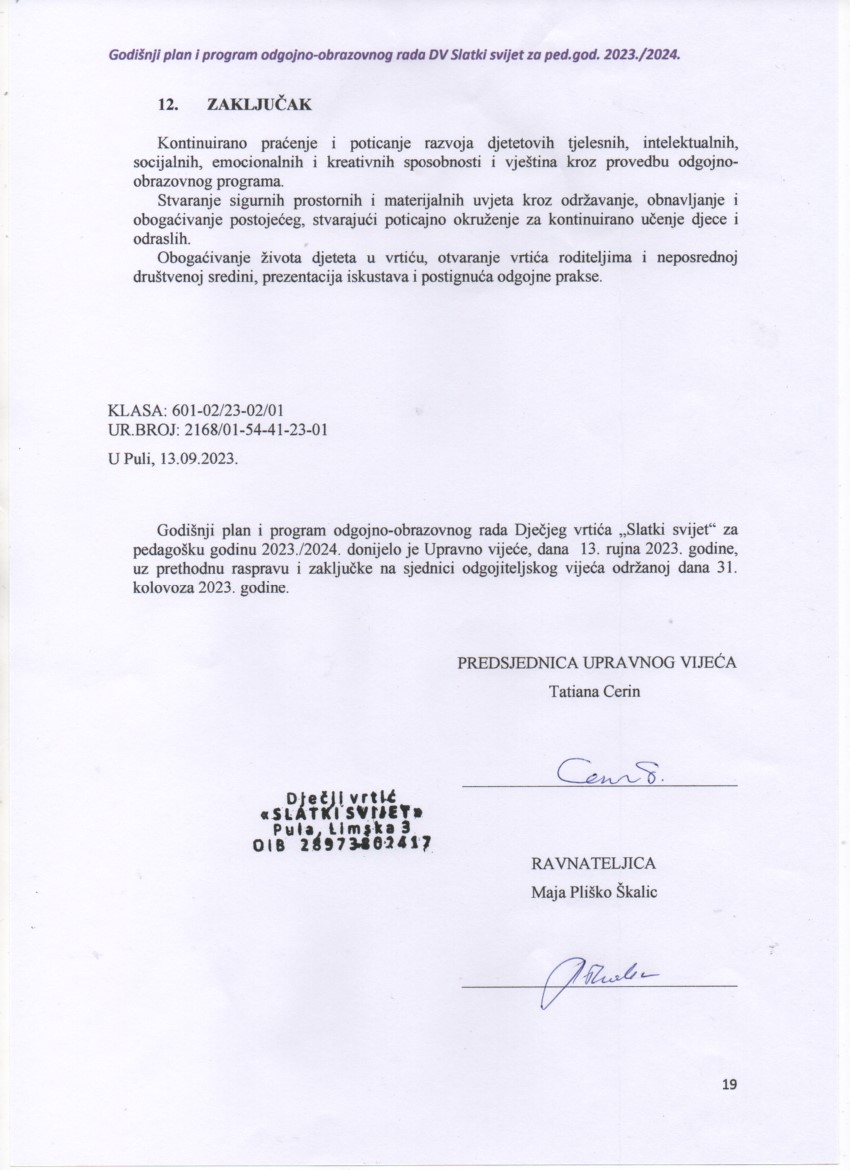 SADRŽAJ:UVOD										       3 USTROJSTVO RADA								       3 MATERIJALNI  I PROSTORNI UVJETI RADA				       5ODGOJNO-OBRAZOVNI RAD							       6NJEGA I SKRB ZA TJELESNI RAST I RAZVOJ DJECE			     11NAOBRAZBA I STRUČNO USAVRŠAVANJE					     12SURADNJA S RODITELJIMA							     14SURADNJA S DRUŠTVENOM SREDINOM					     16PEDAGOŠKA DOKUMENTACIJA						     18VREDNOVANJE I DOKUMENTIRANJE PROGRAMA			     18FINANCIRANJE PROGRAMA							     19ZAKLJUČAK									     20PRILOZI										     21          13.1.   Plan i program rada ravnatelja						     21          13.2.   Plan i program rada upravnog vijeća                                                              23          13.3.   Plan i program rada odgojiteljskog vijeća                                                      24INSTITUCIJE / ODREDIŠTAVRSTE PROGRAMA / SADRŽAJIZLETIRovinjsko selo - KažuniPazin – dani medaPark prirode – Rt KamenjakManjadvorci – ranč barba ToneDino Park, FuntanaIzletište Šumska bajka - FužineU suradnji s UPVIŽ – izlet za djecu školske obveznikeDelnice-Petehovac – višednevno zimovanjeBaredine – jama – traktor storyAquarium PulaGrožnjan, HumOtok Veruda – Fratarski otok - ljetovanjePOSJETEGradska knjižnica Postaja prometne policijeVatrogasna postajaKlizalište PulaSajam cvijećaPekaraOŠ KaštanjerBankaŠijanska šumaCrveni križPovijesni muzejArheološki muzejSportski kluboviSUSRETISa stručnjacima različitih profilaLUTKARSKO-DRAMSKE PREDSTAVEKINO PREDSTAVEDječji kreativni centarINKTeatar NarančaUdruga Birikina, Udruga PuppeteGradska knjižnica i čitaonica PulaKino ValliPODRUČJE DJELOVANJA/ZADAĆEAKTIVNOSTINOSIOCIVRIJEMEI. ISTARSKO NARJEČJEUsvojiti osnovne pojmove istarskog narječja, glavne karakteristike i razlike.- procjena nivoa prethodnih znanja o istarskom narječju- priče i legende: „Kako su Vile gradile Arenu“ i analiza„Div Dragonja“ i analiza„Legenda o kralju Albusu“ i analiza- pjesmice i recitacije na čakavskom-Čabeceda-kartice sa slovima te povezanim pojmovnikom na čakavskom -osnovni pojmovi na čakavskom-igra: „Na slovo, na slovo, reči mi ča“- likovne aktivnosti na temu- priče na temu- dramske aktivnosti na temu- glazbene aktivnosti na temu- tjelesne aktivnosti na temuodgajatelji,stručni tim,vanjski suradniktijekom2  pedagoške godineII. ISTARSKI ZAVIČAJUpoznavanje s osnovnim geografskim i kulturološkim obilježjima Istre- upoznavanje sa Istrarskim zavičajem       -rijeke: Mirna, Dragonja, Pazinčica       -planine: Ćićarija i Učka       -otočje: Brijuni-upoznavanje sa autohtonim biljnim i životinjskim vrstama: Boškarin, Istarska koza, Istarska ovca, maslina, lavanda, smilje, tartuf, lovor, ružmarin….-glavne karakteristike te uporaba u svakodnevnom životu- sakupljanje, sušenje ljekovitog bilja, te izrada macerata i čajeva- priče na temu- dramske aktivnosti na temu- glazbene aktivnosti na temu(glazbeni instrumenti Istre)- tjelesne aktivnosti na temu- likovne aktivnosti na temu- izlet na otočje Brijuni- izlet u Vodnjan, Rovinjsko Selo: Putevima Kažuna-posjet: Uljara Vodnjan-posjet: Povijesni Muzej Istre, Arheološki muzej, Sveta srca (postavi vezani za temu)- izrada herbarija- izrada kažuna(maketa) od kamenaodgajatelji,vanjski suradnik Natura Histricamag.biol.exp Petra Prenztijekom2 godineIII. ISTARSKI OBIČAJI(UŽANCE)Upoznavanje sa najčešćim običajima- razgovor o istarskim običajima te njihovom utjecaju u modernom načinu života te procjena prethodnih znanja o istim- Božićni običaji- Pokladni običaji- Uskršnji običaji- životni i obiteljski običaji: prehrana(istarska jela:maneštra, fuži, njoki, fritule, cukerančići…)odjeća(nošnja), ples(Balun), vjenčanja, arhitektura(zidanje kuća), te ostali običaji vezani za Istru- priče na temu- likovna aktivnost na temu- dramska aktivnost na temu- glazbene aktivnosti na temu- tjelesne aktivnosti na temuodgajatelji, stručni suradnici, vanjski suradniciNatura Histrica tijekomgodineSadržaji:NositeljiVrijeme1.- rasprava, analiza i zaključci o usvajanju Godišnjeg izvješća o radu vrtića u pedagoškoj godini 2022./2023.- prijedlog zajedničkih aktivnosti za izradu Godišnjeg plana i programa rada za 2023./2024. godinu, te utvrđivanje prijedloga-prihvaćanje Programa stručnog usavršavanja- prijedlozi za izradu Kurikuluma Dječjeg vrtića za ped.god. 2023./2024. godinu, te utvrđivanje prijedloga- prihvaćanje Programa rada predškole- analiza rezultata upisa djece za ped.god. 2023./2024.- ravnateljica- odgojiteljice- stručni suradnikKolovoz/Rujan 2023.2.- osvrt na proteklo razdoblje i suradnju s roditeljima- planiranje prosinačkih svečanosti i suradnja s društvenom zajednicom- planiranje predstave i druženja s roditeljima- planiranje zimovanja – Petehovac (Delnice) - ravnateljica- odgojiteljiceStudeni 2023.3.- analiza odgojno-obrazovnog rada za razdoblje rujan – siječanj- planiranje aktivnosti za naredno razdoblje- dogovori vezani uz projekte, razmjena važnih informacija- planiranje maskenbala, izrade zajedničke maske, radionica s roditeljima- ravnateljica- odgojiteljiceSiječanj  2024.4.- planiranje izvan vrtićkih aktivnosti u nadolazećem razdoblju- obilježavanje važnih datuma- planiranje roditeljskog sastanka s roditeljima školskih obveznika- ravnateljica- odgojiteljice- stručni suradnikOžujak 2024.5.- planiranje završne predstave i druženje s roditeljima- poslovi vezani za kraj pedagoške godine- organizacija rada u ljetnim mjesecima- planiranje korištenja godišnjih odmora- ljetovanje – otok Veruda- ravnateljica- odgojiteljice- stručni suradnikSvibanj 2024.ObliciSadržajiNositeljiVrijeme 1.Interni stručni aktivi – radioniceStručno usavršavanje prema programu vanjske suradniceStručni suradnikTijekom godine2.Seminari, savjetovanja, stručni skupoviStručno usavršavanje prema katalogu stručnih skupovaAZOOTijekom godine3.Drugo Rad na stručnoj literaturi prema individualnim interesimaStručno usavršavanje zasnovano na interesima zaposlenika a prema mogućnostima organizatora i financijskim mogućnostima vrtićaOtvorena učilištaUdruge i sl.Tijekom godineZADAĆE, SADRŽAJI I AKTIVNOSTIU ODNOSU NA DIJETE- pomoć roditelju i djetetu u prilagodbi- podržavanje djeteta u zadovoljavanju općih i posebnih potreba kreativnim uključivanjem roditelja u cjeloviti odgojno-obrazovni proces- fleksibilna organizacija i provođenje odgojno-obrazovnog procesa u skladu s individualnim potrebama i potencijalima djeteta- sudjelovanje u planiranju, evaluaciji i dokumentiranju postignućaU ODNOSU NA ODGOJITELJE I DRUGE RADNIKE- uključivanje roditelja u odgojno-obrazovni proces u dogovoru s odgojiteljem- podržavanje kvalitetne komunikacije odgojitelj – roditelj- pravovremeno reagiranje i konstruktivno rješavanje potreba vezano uz odgoj i obrazovanje djece u interakciji dijete-odgojitelj-roditelj u kontekstu vrtića- konstruktivni oblici uključivanja roditelja u program vrtića- planiranje, evaluacija i dokumentiranje postignućaU ODNOSU NA RODITELJE- integracija s roditeljima u svim etapama djelatnosti vrtića, od priprema, provedbe programa do dokumentiranja i vrednovanja rezultata- pomoć i podrška roditelju- uključivanje roditelja u odgojno-obrazovni proces u dogovoru s odgojiteljemKORACIOBLICI RADANOSITELJIVRIJEME- pravovremeno informiranje roditelja o aktivnostima vrtića, potrebama vezanim uz rad i organizaciju istog, te promjenama u vrtiću- roditeljski sastanci- oglasne ploče za roditelje- informativni letci- pismena komunikacija- odgojitelji- stručni suradnici- ravnateljicaTijekom godine- pomoć i podrška roditeljima i doprinos kvalitetnom roditeljstvu - individualni razgovori s roditeljima- edukativni plakati i letci o odgoju i razvojnim obilježjima- otvorenost za suradnju prilikom rješavanja problematike vezane uz vrtić- tematska radionica vezana uz „Pripremu za školu“- odgojitelji- stručni suradnici- ravnateljicaTijekom godine- procjena i vrednovanje rezultata i postignuća vrtića- izraditi i ponuditi različite anketne upitnike za roditelje u cilju procjene uspješnosti i zadovoljstva radom vrtića te realizacijom ponuđenih programa- odgojitelji- ravnateljicaTijekom godine- doprinos suradničkom okruženju u cilju izgradnje uzajamnog povjerenja i podrške, te povezivanja obitelji- zajedničke proslave i svečanosti- kreativne radionice za roditelje- zajednički izleti, posjete- druge aktivnosti s ciljem zajedničkog druženja - odgojitelji- stručni suradnici- ravnateljicaTijekom godineVanjski suradniciSadržajiNositeljiVrijeme Grad Pula- osiguravanje sredstava za ostvarivanje programa- stručna pomoć i podrška u rješavanju aktualne problematike- suradnja prilikom ostvarivanja upisa u vrtić- ravnateljicaTijekom godineMinistarstvo znanosti, obrazovanja i sporta;Agencija za odgoj i obrazovanje- ostvarivanje pripravničkog staža odgojitelja- suradnja i sudjelovanje u ponuđenim oblicima stručnog usavršavanja- suradnja pri izradi i verifikaciji programa- odgojitelji- ravnateljica- stručni suradniciTijekom godineZZJZ IŽ-praćenje ostvarivanja HACCP sustava- redovne kontrole vezane uz sanitarno higijensku ispravnost namirnica i kvalitete prehrane, kontrolu sanitarno higijenske ispravnosti posuđa i prostora te zdravlja zaposlenika u vrtiću- poduzimanje mjera deratizacije i dezinsekcije- redovni sanitarni pregledi zaposlenika- odgojitelji- ravnateljicaTijekom godineOsnovna škola „Kaštanjer“- aktivnosti vezane uz pripremu djece za školu- ravnateljice vrtića i OŠ- suradnici vrtića i OŠ- odgojitelji- učiteljiTijekom godineDruge predškolske ustanove u Gradu i Županiji- zajedničke aktivnosti- zajednički izleti, posjete, druženja- planiranje suradnje za vrijeme ljetnog rada- ravnateljice dječjih vrtića- odgojiteljiTijekom godineHrvatski zavod za zapošljavanje- zapošljavanje i objava natječaja- stručno osposobljavanje pripravnika - ravnateljicaTijekom godineDrugi - Društvo Naša djeca Pula- INK Pula- Udruga Puppete- Udruga Birikina-  Gradska knjižnica i čitaonica Pula- Savez sportova IŽ- MUP Pula (postaja prometne policije)- Teatar Naranča- Vatrogasna postaja- Kino Valli- odgojiteljice- ravnateljica- stručni suradniciTijekom godinePROGRAMSKI SADRŽAJVRIJEME REALIZACIJEProgramiranje:Izrada Godišnjeg plana i programa rada vrtićaIzrada vrtićkog kurikulumaVršiti analizu rada i postignuća u pedagoškoj godiniIzrada Godišnjeg izvješća o raduPlaniranje sjednica Odgojiteljskog vijećaPlaniranje sastanaka stručnog timaPlaniranje radnih dogovora, refleksija/timskih planiranjaPlaniranje stručnih usavršavanja u ustanovi i izvan njePlaniranje sjednica Upravnog vijeća u suradnji s predsjednikom Upravnog vijećaPraćenje provedbe razvojnog plana ustanovePružati podršku i pomoć u izradi planova i programa rada odgojitelja i stručnih suradnikaPraćenje ljetopisaSkupljanje dokumentacije o radu vrtića: video zapisi, fotograije, članci ...RujanRujanTijekom godineKolovozTijekom godineTijekom godineTijekom godineTijekom godineTijekom godineTijekom godineTijekom godineTijekom godineTijekom godinePoslovi organiziranja rada VrtićaProvesti javne upise za redovne programeOrganizacija rada u novoj pedagoškoj godiniOrganizacija obilježavanja važnih datuma u suradnji s lokalnom zajednicomOrganizacija obilježavanja Dana vrtićaBriga o odgovornom odnosu radnica prema imovini vrtićaRad na unapređenju odgojno-obrazovnog procesaPripremljenim projektima sudjelovati na natječajima za donacijeRad u povjerenstvu za pripravnikeSvibanj/lipanjKolovoz/tijekom godineTijekom godineTravanjTijekom godineKontinuirano tijekom godineTijekom godineTijekom godineSavjetodavni radSa svim djelatnicima vrtića u cilju pozitivne međusobne komunikacije i razvoj vrtićaSa odgojiteljima pripravnicima i stručnim suradnicimaSavjetovanje i suradnja sa vanjskim stručnjacima i ustanovamaSavjetovanje i suradnja s roditeljimaTijekom pedagoške godineAdministrativno-upravni posloviSklapanje ugovora o radu na određeno i neodređeno vrijemeSklapanje ugovora o pružanju usluga s korisnicimaSklapanje ugovora s dobavljačimaIzrada plana korištenja godišnjeg odmoraIzdavanje rješenja o korištenju godišnjeg odmoraIzdavanje rješenja o ostalim primanjima (pomoći, nagrade...)Praćenje primjene zakona i podzakonskih akata i stručno usavršavanje iz te tematikeVođenje evidencije o radnicima i radnom vremenu radnikaDonositi odluke iz djelokruga radaTijekom godineRujan/tijekom godineTijekom godineLipanj/tijekom godineLipanj/tijekom godineTijekom godineTijekom godineTijekom godineFinancijsko-računovodstveni posloviIzrada polugodišnjeg i godišnjeg financijskog izvješćaPravovremena isplata materijalnih prava radnikaDostava računa u knjigovodstvo i odobravanje isplataKontrola narudžbenica, dostavnica, računaTijekom godineSuradnjaOstvarivanje i unapređivanje suradnje s roditeljimaSudjelovanje na roditeljskim sastancimaSuradnja s Upravnim odjelima Grada PuleSuradnja s Upravnim vijećemSuradnja s Uredom državne uprave IŽSuradnja s nadležnim inspekcijskim službamaSuradnja s javnim ustanovama, poduzećima, udrugama...Suradnja sa školama i vrtićimaSuradnja s Ministarstvom znanosti obrazovanja i sportaSuradnja s AZOOSuradnja s Hrvatskim zavodom za zapošljavanjeTijekom godineZastupanje i predstavljanje ustanoveZastupanje prema pozivima i potrebiZastupanje u javnim medijimaPrezentiranje ustanove na seminarima, smotrama, priredbamaPrezentacija javnosti rada na internet stranici vrtićaTijekom godineStručno usavršavanjeIzraditi program stručnog usavršavanjaBrinuti se o ostvarivanju plana stručnog usavršavanjaSudjelovati u radu stručnih timovaSudjelovati u radionicama, predavanjima, seminarimaOrganizirati predavanja, radionice i seminare u vrtićuUsavršavanje u ustanoviPrisustvovati svim radionicama u organizaciji vrtića i svim obveznim predavanjimaOrganizirati i voditi sjednice Odgojiteljskog vijećaIzvan ustanoveUsavršavanje prema katalogu AZOOKolovozTijekom godineTijekom godineTijekom godinePROGRAMSKI SADRŽAJIVRIJEME REALIZACIJE- donosi opće akte odnosno njihove izmjene i dopunePrema potrebi- donosi Kurikulum ustanove, na prijedlog ravnateljaRujan - donosi Godišnji plan i program rada ustanove, na prijedlog ravnateljaRujan - razmatra i usvaja Godišnje izvješće o radu za prethodnu pedagošku godinuRujan- razmatra izvješće o upisu djeceRujan - donosi Odluku o usvajanju godišnjeg financijskog izvještajaOžujak/Travanj- donosi i razmatra druge izvještaje sukladno propisima, na prijedlog ravnateljaPrema potrebi- donosi Plan i program rada ustanove tijekom ljetnih mjeseciLipanj - odlučuje o objavi natječaja za zasnivanje radnog odnosa, na prijedlog ravnateljaTijekom godine- odlučuje o zasnivanju i prestanku radnog odnosa, na prijedlog ravnateljaTijekom godinePROGRAMSKI SADRŽAJIVRIJEME REALIZACIJE- rasprava, analiza i zaključci o usvajanju Godišnjeg izvješća o radu vrtića- prijedlog zajedničkih aktivnosti za izradu godišnjeg plana i programa rada vrtića- pripreme za početak rada u novoj pedagoškoj godini- analiza rezultata upisa djece u novu ped.god.- utvrđivanje termina prvog roditeljskog sastankaKOLOVOZ- organizacija rada u novoj pedagoškoj godini- donošenje strukture radnog vremena - utvrđivanje Kurikuluma Dječjeg vrtića- razmatranje i usvajanje Godišnjeg plana i programa odgojno-obrazovnog rada vrtića- prihvaćanje programa stručnog usavršavanja- prihvaćanje programa rada predškole- analiza adaptacijskog razdobljaRUJAN- vanjski stručni suradnik – analiza rada vrtića, djece i dokumentacije u vrtiću, teme stručnog usavršavanja, edukacije- osvrt na proteklo razdoblje i suradnju s roditeljima- planiranje nadolazećih aktivnosti i prosinačkih svečanosti, te suradnja s društvenom zajednicomSTUDENI- analiza odgojno-obrazovnog rada za proteklo razdoblje- planiranje aktivnosti za naredno razdoblje, obilježavanje važnih datuma- dogovori vezani uz projekte, razmjena važnih informacijaSIJEČANJ/VELJAČA- osvrt na proteklo razdoblje i suradnju s roditeljima- planiranje izleta za školske obveznike u suradnji s UPVIŽ- organizacija završne predstave i druženja s roditeljima- planiranje ljetnog rada, donošenje smjernica za izradu plana i programa za rad vrtića tijekom ljetnih mjeseci - planiranje ljetovanja na otoku Veruda SVIBANJ/LIPANJ